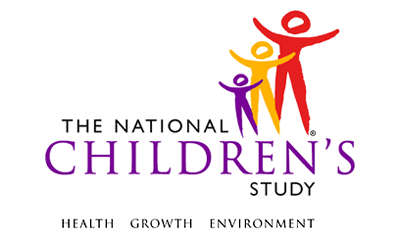 Dietary Food Frequency SAQ*This instrument is OMB-approved for multi-mode administration but this version of the instrument is designed for administration in this/these mode(s) only.This page intentionally left blank.Dietary Food Frequency SAQTABLE OF CONTENTSGENERAL PROGRAMMER INSTRUCTIONS:	1DIETARY FOOD FREQUENCY SAQ	3FRUITS	4VEGETABLES	8MEATS, FISH, AND OTHER MAIN DISHES	14STARCHES AND GRAINS	20DRINKS	24OTHER DAIRY AND EGGS	29OILS AND SPREADS	31SWEETS AND SNACKS	33OTHER FOODS YOUR CHILD EATS ONCE PER WEEK	36FOR OFFICE USE ONLY	43This page intentionally left blank.Dietary Food Frequency SAQGENERAL PROGRAMMER INSTRUCTIONS:WHEN PROGRAMMING INSTRUMENTS, VALIDATE FIELD LENGTHS AND TYPES AGAINST THE MDES TO ENSURE DATA COLLECTION RESPONSES DO NOT EXCEED THOSE OF THE MDES.  SOME GENERAL ITEM LIMITS USED ARE AS FOLLOWS: Instrument Guidelines for Participant and Respondent IDs:PRENATALLY, THE P_ID IN THE MDES HEADER IS THAT OF THE PARTICIPANT (E.G. THE NON-PREGNANT WOMAN, PREGNANT WOMAN, OR THE FATHER).	POSTNATALLY, A RESPONDENT ID WILL BE USED IN ADDITION TO THE PARTICIPANT ID BECAUSE SOMEBODY OTHER THAN THE PARTICIPANT MAY BE COMPLETING THE INTERVIEW. FOR EXAMPLE, THE PARTICIPANT MAY BE THE CHILD AND THE RESPONDENT MAY BE THE MOTHER, FATHER, OR ANOTHER CAREGIVER.  THEREFORE, MDES VERSION 2.2 AND ALL FUTURE VERSIONS CONTAIN A R_P_ID (RESPONDENT PARTICIPANT ID) HEADER FIELD FOR EACH POST-BIRTH INSTRUMENT.  THIS WILL ALLOW ROCs TO INDICATE WHETHER THE RESPONDENT IS SOMEBODY OTHER THAN THE PARTICIPANT ABOUT WHOM THE QUESTIONS ARE BEING ASKED. A REMINDER:  ALL RESPONDENTS MUST BE CONSENTED AND HAVE RECORDS IN THE PERSON, PARTICIPANT, PARTICIPANT_CONSENT AND LINK_PERSON_PARTICIPANT TABLES, WHICH CAN BE PRELOADED INTO EACH INSTRUMENT.  ADDITIONALLY, IN POST-BIRTH QUESTIONNAIRES WHERE THERE IS THE ABILITY TO LOOP THROUGH A SET OF QUESTIONS FOR MULTIPLE CHILDREN, IT IS IMPORTANT TO CAPTURE AND STORE THE CORRECT CHILD P_ID ALONG WITH THE LOOP INFORMATION.  IN THE MDES VARIABLE LABEL/DEFINITION COLUMN, THIS IS INDICATED AS FOLLOWS:  EXTERNAL IDENTIFIER: PARTICIPANT ID FOR CHILD DETAIL.DIETARY FOOD FREQUENCY SAQDFF01000. This questionnaire asks about the foods your child has eaten in the past month.  Put an X in the box next to your answer. If you make any changes, cross out the incorrect answer and put an X in the box next to the correct answer. 
Answer each question as best you can.  Estimate if you are not sure -- a guess is better than leaving a blank.  Use only a black ball-point pen.  Do not use a pencil or felt-tip pen.  Please do not fold, staple, or tear the pages.  DFF02000. ​Before you begin, please fill in today’s date(FFQ_DATE_MM) |___|___|   M    M(FFQ_DATE_DD) |___|___|   D    D(FFQ_DATE_YY) 20|___|___|Y Y   Y    YFRUITSFRU03000. Please check the box that best represents how often your child ate each of the foods listed, on average, in the past month.FRU04000/(FFQ_FRUITS_ORANGE). OrangeFRU05000/(FFQ_FRUITS_GRAPEFRUIT). GrapefruitFRU06000/(FFQ_FRUITS_BANANA). BananaFRU07000/(FFQ_FRUITS_APPLE). AppleFRU08000/(FFQ_FRUITS_APPLESAUCE). ApplesauceFRU09000/(FFQ_FRUITS_GRAPES). GrapesFRU10000/(FFQ_FRUITS_PEACH). Peach or plumFRU11000/(FFQ_FRUITS_BERRIES). Strawberries or other berriesFRU12000/(FFQ_FRUITS_CANTALOUPE). CantaloupeFRU13000/(FFQ_FRUITS_WATERMELON). WatermelonFRU14000/(FFQ_FRUITS_PEARS). PearsFRU15000/(FFQ_FRUITS_PRUNES). Raisins or prunesVEGETABLESVEG01000. Please check the box that best represents how often your child ate each of the foods listed, on average, in the past month.VEG02000/(FFQ_VEG_CORN). CornVEG03000/(FFQ_VEG_PEAS). PeasVEG04000/(FFQ_VEG_TOMATOES). TomatoesVEG05000/(FFQ_VEG_PEPPERS). Peppers (all kinds)VEG06000/(FFQ_VEG_CARROTS). CarrotsVEG07000/(FFQ_VEG_BROCCOLI). BroccoliVEG08000/(FFQ_VEG_GBEANS). Green beansVEG09000/(FFQ_VEG_SPINACH). SprinachVEG10000/(FFQ_VEG_SQUASH). Squash (orange or winter)VEG11000/(FFQ_VEG_FF). French fries, fried potatoesVEG12000/(FFQ_VEG_POTATOES). Potatoes (baked, boiled, or mashed)VEG13000/(FFQ_VEG_ONION). OnionVEG14000/(FFQ_VEG_YAMS). Sweet potatoes or yamsVEG15000/(FFQ_VEG_CABBAGE). Cabbage, coleslaw, or cauliflowerVEG16000/(FFQ_VEG_CUCUMBERS). CucumbersVEG17000/(FFQ_VEG_LETTUCE). Lettuce saladVEG18000/(FFQ_VEG_MIXED). Mixed vegetablesVEG19000/(FFQ_VEG_BEANS). Baked beans or chili beansVEG20000/(FFQ_VEG_OTH_BEANS). Other dried beans, dried peas or lima bean​MEATS, FISH, AND OTHER MAIN DISHESMFA00100. Please check the box that best represents how often your child ate each of the foods listed, on average, in the past month​.MFA01000/(FFQ_MAIN_PIZZA). PizzaMFA02000/(FFQ_MAIN_MAC). ​Macaroni and cheeseMFA03000/(FFQ_MAIN_PB). ​Peanut butterMFA04000/(FFQ_MAIN_BURGER). Hamburger, meatballs, or meatloafMFA05000/(FFQ_MAIN_BEEF). Beef – steak or roastMFA06000/(FFQ_MAIN_PORK). Pork – chops, roast, or ribsMFA07000/(FFQ_MAIN_HAM). ​Ham – baked or steakMFA08000/(FFQ_MAIN_COLDCUTS). ​Cold cuts  (bologna, salami, ham)MFA09000/(FFQ_MAIN_SAUSAGE). ​SausageMFA10000/(FFQ_MAIN_BACON). BaconMFA11000/(FFQ_MAIN_DOGS). Hot dogsMFA12000/(FFQ_MAIN_FRIED_CHICK). ​Fried chicken, chicken nuggetsMFA13000/(FFQ_MAIN_CHICK_TURKEY). ​Other chicken or turkeyMFA14000/(FFQ_MAIN_CAN_TUNA). ​Canned tunaMFA15000/(FFQ_MAIN_FRIED_FISH). ​Fried fish, fish sticksMFA16000/(FFQ_MAIN_OTH_FISH). ​Other fishMFA17000/(FFQ_MAIN_TOFU_BEANS). ​Tofu or soy beansMFA18000/(FFQ_MAIN_VEG_SOUP). ​Vegetable soupMFA19000/(FFQ_MAIN_OTH_SOUP). Other soupSTARCHES AND GRAINSSAG01000. Please check the box that best represents how often your child ate each of the foods listed, on average, in the past month.SAG02000/(FFQ_GRAIN_PASTA). PastaSAG03000/(FFQ_GRAIN_WHITE_RICE). White riceSAG04000/(FFQ_GRAIN_BWN_RICE). Brown riceSAG05000/(FFQ_GRAIN_WHITE_BREAD). ​White bread  (slice, roll, or pita)SAG06000/(FFQ_GRAIN_DARK_BREAD). ​Dark bread  (slice, roll, or pita)SAG07000/(FFQ_GRAIN_CORNBREAD). ​Cornbread or tortillaSAG08000/(FFQ_GRAIN_OATMEAL). ​OatmealSAG09000/(FFQ_GRAIN_CEREAL). ​Cereal (cold)SAG10000/(FFQ_GRAIN_DONUT). ​Donut, fried doughSAG11000/(FFQ_GRAIN_MUFFIN). Sweet roll or muffinSAG12000/(FFQ_GRAIN_PANCAKE). Pancake, waffle, or French toastSAG13000/(FFQ_GRAIN_BAGEL). English muffin or bagelSAG14000/(FFQ_GRAIN_BISCUIT). BiscuitDRINKSDRI01000. Please check the box that best represents how often your child ate each of the foods listed, on average, in the past month.DRI02000/(FFQ_DRINK_MILK). ​Milk, including chocolate milkDRI03000/(FFQ_DRINK_HOT_CHOC). Hot chocolateDRI04000/(FFQ_DRINK_AJ). Apple juiceDRI05000/(FFQ_DRINK_GJ). Grape juiceDRI06000/(FFQ_DRINK_OJ). Orange juiceDRI07000/(FFQ_DRINK_PINEAPPLE). Pineapple juiceDRI08000/(FFQ_DRINK_OTH_JUICE). ​Other 100% juiceDRI09000/(FFQ_DRINK_FRUIT). ​Fruit drinks (Hi-C, Kool-Aid, lemonade)DRI10000/(FFQ_DRINK_SODA). ​Soda (not sugar free)DRI11000/(FFQ_DRINK_SF_SODA). ​Soda (sugar free)DRI12000/(FFQ_DRINK _WATER). WaterDRI13000/(FFQ_DRINK_KIND_MILK). What kind of milk does your child usually drink?DRI13100/(FFQ_DRINK_KIND_MILK_OTH). Please specify: __________________________________________DRI14000/(FFQ_DRINK_KIND_WATER). What kind of water does your child usually drink?DRI15000/(FFQ_DRINK_KIND_WATER_OTH). Please specify: _____________________________OTHER DAIRY AND EGGSODA00100. Please check the box that best represents how often your child ate each of the foods listed, on average, in the past month.ODA01000/(FFQ_DAIRY_CHEESE). ​Cheese, plain or in sandwichesODA02000/(FFQ_DAIRY_CRM_CHEESE). ​Cream cheeseODA03000/(FFQ_DAIRY_YOGURT). YogurtODA04000/(FFQ_DAIRY_ICE_CREAM). ​Ice creamODA05000/(FFQ_DAIRY_PUDDING). PuddingODA06000/(FFQ_DAIRY_EGGS). Whole eggsOILS AND SPREADSOAS01000. Please check the box that best represents how often your child ate each of the foods listed, on average, in the past month.OAS02000/(FFQ_OILS_BUTTER). ​Butter (not margarine)OAS03000/(FFQ_OILS_MARG_TUB). ​Margarine (tub)OAS04000/(FFQ_OILS_MARG_STICK). ​Margarine (stick)OAS05000/(FFQ_OILS _MAYO). MayonnaiseOAS06000/(FFQ_OILS _DRESSING). Salad dressingSWEETS AND SNACKSSAS01000. Please check the box that best represents how often your child ate each of the foods listed, on average, in the past month.SAS02000/(FFQ_SNACKS_CHIPS). ​Chips (potato, corn or others)SAS03000/(FFQ_SNACKS_NUTS). NutsSAS04000/(FFQ_SNACKS_CRACKERS). CrackersSAS05000/(FFQ_SNACKS_JELLO). ​JelloSAS06000/(FFQ_SNACKS_COOKIES). ​Cookies or browniesSAS07000/(FFQ_SNACKS_CAKES). Cake or cupcakesSAS08000/(FFQ_SNACKS_PIE). PieSAS09000/(FFQ_SNACKS_CHOC_CANDY). Chocolate candySAS10000/(FFQ_SNACKS_OTH_CANDY). ​Other candyOTHER FOODS YOUR CHILD EATS ONCE PER WEEKOFY00100. Are there any other foods not mentioned above that your child eats at least once per week?  Please write in the name of the food and check the box that best represents how often your child ate each food, on average, in the past month.OFY01000.(FFQ_OTHER_FOODS1_NAME) __________________________________(FFQ_OTHER_FOODS1_FREQ)OFY02000.(FFQ_OTHER_FOODS2_NAME) ______________________________(FFQ_OTHER_FOODS2_FREQ)OFY03000.(FFQ_OTHER_FOODS3_NAME) ________________________(FFQ_OTHER_FOODS3_FREQ)OFY04000.(FFQ_OTHER_FOODS4_NAME) ____________________________(FFQ_OTHER_FOODS4_FREQ) ​OFY05000.(FFQ_OTHER_FOODS5_NAME) ______________________(FFQ_OTHER_FOODS5_FREQ)OFY06000.(FFQ_OTHER_FOODS6_NAME) _______________________(FFQ_OTHER_FOODS6_FREQ) ​OFY07000.(FFQ_OTHER_FOODS7_NAME) ​________________________(FFQ_OTHER_FOODS7_FREQ)OFY08000/(FFQ_FAST_FOOD). In the past month, how often did your child eat fast foods away from home or as take-out, such as hamburgers, french fries, egg rolls, chicken nuggets, fried chicken, etc.?OFY09000. In the past month, did you always, usually, sometimes, or seldom:(FFQ_WASH_HANDS) ​Wash your hands before preparing food for your family?(FFQ_WASH_COUNTER) Wash the cutting board or counter before preparing food on it for your family?(FFQ_WASH_FRUITS) Wash or rinse fresh fruits and vegetables 20 seconds and drain 2 minutes before preparing them for your family?OFY10000. In the past month, did your child eat any of the following foods that contain raw eggs:(FFQ_RAW_COOKIE) ​Raw, homemade cookie or cake batter?(FFQ_RAW_EGG_FROSTING) ​Homemade frosting with raw egg?(FFQ_RAW_EGG_SALAD) ​Caesar salad with raw egg?(FFQ_RAW_EGG_MOUSSE) Chocolate mousse with raw egg?(FFQ_RAW_EGGNOG) ​Homemade eggnog?(FFQ_RAW_EGG_SHAKES) ​Shakes with raw egg?OFY11000. Where does your child eat, including breakfast, lunch, dinner, and snacks?  For each of these places, mark if he/she eats in these places usually, sometimes, or never.(FFQ_EAT_KITCHEN_TABLE) ​Kitchen table or counter(FFQ_EAT_HIGH_CHAIR) ​High chair(FFQ_EAT_DINING_TABLE) Dining room table(FFQ_EAT_FLOOR) ​On the carpet or floor anywhere in the house(FFQ_EAT_BEDROOM) Bedroom on a table or dresser(FFQ_EAT_GARAGE) ​Garage(FFQ_EAT_OUTSIDE) ​On a table or bench outside the house(FFQ_EAT_ANYWHERE) Anywhere else he or she choosesOFY12000/(FFQ_SUPPLEMENTS). Which of the following supplements was your child given at least 3 days a week during the past month?OFY13000/(FFQ_SUPPLEMENTS_OTH). ​Please specify: _______________________________OFY14000/(FFQ_SUPP_DROPS_PILLS). Were any of the supplements you gave your child in the form of drops or pills?OFY15000. ​Thank you for participating in the National Children’s Study and for taking the time to complete this survey.FOR OFFICE USE ONLYFOU01000/(P_ID). ​Participant ID:______________________________________________FOU02000/(R_P_ID). Respondent ID:____________________________________Event Category:Time-BasedEvent:42M, 54MAdministration:N/AInstrument Target:ChildInstrument Respondent:Primary CaregiverDomain:QuestionnaireDocument Category:QuestionnaireMethod:Self-AdministeredMode (for this instrument*):In-Person, PAPIOMB Approved Modes:In-Person, PAPI;
Phone, PAPI;
Web-Based, CAIEstimated Administration Time:10 minutesMultiple Child/Sibling Consideration:Per ChildSpecial Considerations:N/AVersion:1.0MDES Release:4.0DATA ELEMENT FIELDSMAXIMUM CHARACTERS PERMITTEDDATA TYPEPROGRAMMER INSTRUCTIONSADDRESS AND EMAIL FIELDS100CHARACTERUNIT AND PHONE FIELDS10CHARACTER_OTH AND COMMENT FIELDS255CHARACTERLimit text to 255 charactersFIRST NAME AND LAST NAME30CHARACTERLimit text to 30 charactersALL ID FIELDS36CHARACTERZIP CODE5NUMERICZIP CODE LAST FOUR4NUMERICCITY50CHARACTERDOB AND ALL OTHER DATE FIELDS (E.G., DT, DATE, ETC.)10NUMERICCHARACTERDISPLAY AS MM/DD/YYYYSTORE AS YYYY-MM-DDHARD EDITS:MM MUST EQUAL 01 TO 12DD  MUST EQUAL 01 TO 31YYYY MUST BE BETWEEN 1900 AND CURRENT YEAR.TIME VARIABLESTWO-DIGIT HOUR AND TWO-DIGIT MINUTE, AM/PM DESIGNATIONNUMERICHARD EDITS:HOURS MUST BE BETWEEN 00 AND 12; MINUTES MUST BE BETWEEN 00 AND 59SOURCE​Project Viva Second-Year Questionnaire (modified from Harvard-Willett FFQ)SOURCEProject Viva Second-Year Questionnaire (modified from Harvard-Willett FFQ)LabelCodeGo ToNever1Less than 1 time per week21 time per week32-4 times per week4Nearly every day or every day52 or more times per day6SOURCEProject Viva Second-Year Questionnaire (modified from Harvard-Willett FFQ)LabelCodeGo ToNever1Less than 1 time per week21 time per week32-4 times per week4Nearly every day or every day52 or more times per day6SOURCEProject Viva Second-Year Questionnaire (modified from Harvard-Willett FFQ)LabelCodeGo ToNever1Less than 1 time per week21 time per week32-4 times per week4Nearly every day or every day52 or more times per day6SOURCEProject Viva Second-Year Questionnaire (modified from Harvard-Willett FFQ)LabelCodeGo ToNever1Less than 1 time per week21 time per week32-4 times per week4Nearly every day or every day52 or more times per day6SOURCEProject Viva Second-Year Questionnaire (modified from Harvard-Willett FFQ)LabelCodeGo ToNever1Less than 1 time per week21 time per week32-4 times per week4Nearly every day or every day52 or more times per day6SOURCEProject Viva Second-Year Questionnaire (modified from Harvard-Willett FFQ)LabelCodeGo ToNever1Less than 1 time per week21 time per week32-4 times per week4Nearly every day or every day52 or more times per day6SOURCEProject Viva Second-Year Questionnaire (modified from Harvard-Willett FFQ)LabelCodeGo ToNever1Less than 1 time per week21 time per week32-4 times per week4Nearly every day or every day52 or more times per day6SOURCEProject Viva Second-Year Questionnaire (modified from Harvard-Willett FFQ)LabelCodeGo ToNever1Less than 1 time per week21 time per week32-4 times per week4Nearly every day or every day52 or more times per day6SOURCEProject Viva Second-Year Questionnaire (modified from Harvard-Willett FFQ)LabelCodeGo ToNever1Less than 1 time per week21 time per week32-4 times per week4Nearly every day or every day52 or more times per day6SOURCEProject Viva Second-Year Questionnaire (modified from Harvard-Willett FFQ)LabelCodeGo ToNever1Less than 1 time per week21 time per week32-4 times per week4Nearly every day or every day52 or more times per day6SOURCEProject Viva Second-Year Questionnaire (modified from Harvard-Willett FFQ)LabelCodeGo ToNever1Less than 1 time per week21 time per week32-4 times per week4Nearly every day or every day52 or more times per day6SOURCEProject Viva Second-Year Questionnaire (modified from Harvard-Willett FFQ)LabelCodeGo ToNever1Less than 1 time per week21 time per week32-4 times per week4Nearly every day or every day52 or more times per day6SOURCEProject Viva Second-Year Questionnaire (modified from Harvard-Willett FFQ)SOURCEProject Viva Second-Year Questionnaire (modified from Harvard-Willett FFQ)LabelCodeGo ToNever1Less than 1 time per week21 time per week32-4 times per week4Nearly every day or every day52 or more times per day6SOURCEProject Viva Second-Year Questionnaire (modified from Harvard-Willett FFQ)LabelCodeGo ToNever1Less than 1 time per week21 time per week32-4 times per week4Nearly every day or every day52 or more times per day6SOURCEProject Viva Second-Year Questionnaire (modified from Harvard-Willett FFQ)LabelCodeGo ToNever1Less than 1 time per week21 time per week32-4 times per week4Nearly every day or every day52 or more times per day6SOURCEProject Viva Second-Year Questionnaire (modified from Harvard-Willett FFQ)LabelCodeGo ToNever1Less than 1 time per week21 time per week32-4 times per week4Nearly every day or every day52 or more times per day6SOURCEProject Viva Second-Year Questionnaire (modified from Harvard-Willett FFQ)LabelCodeGo ToNever1Less than 1 time per week21 time per week32-4 times per week4Nearly every day or every day52 or more times per day6SOURCEProject Viva Second-Year Questionnaire (modified from Harvard-Willett FFQ)LabelCodeGo ToNever1Less than 1 time per week21 time per week32-4 times per week4Nearly every day or every day52 or more times per day6SOURCEProject Viva Second-Year Questionnaire (modified from Harvard-Willett FFQ)LabelCodeGo ToNever1Less than 1 time per week21 time per week32-4 times per week4Nearly every day or every day52 or more times per day6SOURCEProject Viva Second-Year Questionnaire (modified from Harvard-Willett FFQ)LabelCodeGo ToNever1Less than 1 time per week21 time per week32-4 times per week4Nearly every day or every day52 or more times per day6SOURCEProject Viva Second-Year Questionnaire (modified from Harvard-Willett FFQ)LabelCodeGo ToNever1Less than 1 time per week21 time per week32-4 times per week4Nearly every day or every day52 or more times per day6SOURCEProject Viva Second-Year Questionnaire (modified from Harvard-Willett FFQ)LabelCodeGo ToNever1Less than 1 time per week21 time per week32-4 times per week4Nearly every day or every day52 or more times per day6SOURCEProject Viva Second-Year Questionnaire (modified from Harvard-Willett FFQ)LabelCodeGo ToNever1Less than 1 time per week21 time per week32-4 times per week4Nearly every day or every day52 or more times per day6SOURCE​National Children’s Study, Legacy Phase (18-Month FFQ)LabelCodeGo ToNever1Less than 1 time per week21 time per week32-4 times per week4Nearly every day or every day52 or more times per day6SOURCEProject Viva Second-Year Questionnaire (modified from Harvard-Willett FFQ)LabelCodeGo ToNever1Less than 1 time per week21 time per week32-4 times per week4Nearly every day or every day52 or more times per day6SOURCEProject Viva Second-Year Questionnaire (modified from Harvard-Willett FFQ)LabelCodeGo ToNever1Less than 1 time per week21 time per week32-4 times per week4Nearly every day or every day52 or more times per day6SOURCEProject Viva Second-Year Questionnaire (modified from Harvard-Willett FFQ)LabelCodeGo ToNever1Less than 1 time per week21 time per week32-4 times per week4Nearly every day or every day52 or more times per day6SOURCE​National Children’s Study, Legacy Phase (18-Month FFQ)LabelCodeGo ToNever1Less than 1 time per week21 time per week32-4 times per week4Nearly every day or every day52 or more times per day6SOURCEProject Viva Second-Year Questionnaire (modified from Harvard-Willett FFQ)LabelCodeGo ToNever1Less than 1 time per week21 time per week32-4 times per week4Nearly every day or every day52 or more times per day6SOURCEProject Viva Second-Year Questionnaire (modified from Harvard-Willett FFQ)LabelCodeGo ToNever1Less than 1 time per week21 time per week32-4 times per week4Nearly every day or every day52 or more times per day6SOURCEProject Viva Second-Year Questionnaire (modified from Harvard-Willett FFQ)LabelCodeGo ToNever1Less than 1 time per week21 time per week32-4 times per week4Nearly every day or every day52 or more times per day6SOURCEProject Viva Second-Year Questionnaire (modified from Harvard-Willett FFQ)SOURCE​Project Viva Second-Year Questionnaire (modified from Harvard-Willett FFQ)LabelCodeGo ToNever1Less than 1 time per week21 time per week32-4 times per week4Nearly every day or every day52 or more times per day6SOURCEProject Viva Second-Year Questionnaire (modified from Harvard-Willett FFQ)LabelCodeGo ToNever1Less than 1 time per week21 time per week32-4 times per week4Nearly every day or every day52 or more times per day6SOURCEProject Viva Second-Year Questionnaire (modified from Harvard-Willett FFQ)LabelCodeGo ToNever1Less than 1 time per week21 time per week32-4 times per week4Nearly every day or every day52 or more times per day6SOURCEProject Viva Second-Year Questionnaire (modified from Harvard-Willett FFQ)LabelCodeGo ToNever1Less than 1 time per week21 time per week32-4 times per week4Nearly every day or every day52 or more times per day6SOURCEProject Viva Second-Year Questionnaire (modified from Harvard-Willett FFQ)LabelCodeGo ToNever1Less than 1 time per week21 time per week32-4 times per week4Nearly every day or every day52 or more times per day6SOURCEProject Viva Second-Year Questionnaire (modified from Harvard-Willett FFQ)LabelCodeGo ToNever1Less than 1 time per week21 time per week32-4 times per week4Nearly every day or every day52 or more times per day6SOURCEProject Viva Second-Year Questionnaire (modified from Harvard-Willett FFQ)LabelCodeGo ToNever1Less than 1 time per week21 time per week32-4 times per week4Nearly every day or every day52 or more times per day6SOURCEProject Viva Second-Year Questionnaire (modified from Harvard-Willett FFQ)LabelCodeGo ToNever1Less than 1 time per week21 time per week32-4 times per week4Nearly every day or every day52 or more times per day6SOURCEProject Viva Second-Year Questionnaire (modified from Harvard-Willett FFQ)LabelCodeGo ToNever1Less than 1 time per week21 time per week32-4 times per week4Nearly every day or every day52 or more times per day6SOURCEProject Viva Second-Year Questionnaire (modified from Harvard-Willett FFQ)LabelCodeGo ToNever1Less than 1 time per week21 time per week32-4 times per week4Nearly every day or every day52 or more times per day6SOURCEProject Viva Second-Year Questionnaire (modified from Harvard-Willett FFQ)LabelCodeGo ToNever1Less than 1 time per week21 time per week32-4 times per week4Nearly every day or every day52 or more times per day6SOURCEProject Viva Second-Year Questionnaire (modified from Harvard-Willett FFQ)LabelCodeGo ToNever1Less than 1 time per week21 time per week32-4 times per week4Nearly every day or every day52 or more times per day6SOURCEProject Viva Second-Year Questionnaire (modified from Harvard-Willett FFQ)LabelCodeGo ToNever1Less than 1 time per week21 time per week32-4 times per week4Nearly every day or every day52 or more times per day6SOURCEProject Viva Second-Year Questionnaire (modified from Harvard-Willett FFQ)LabelCodeGo ToNever1Less than 1 time per week21 time per week32-4 times per week4Nearly every day or every day52 or more times per day6SOURCEProject Viva Second-Year Questionnaire (modified from Harvard-Willett FFQ)LabelCodeGo ToNever1Less than 1 time per week21 time per week32-4 times per week4Nearly every day or every day52 or more times per day6SOURCEProject Viva Second-Year Questionnaire (modified from Harvard-Willett FFQ)LabelCodeGo ToNever1Less than 1 time per week21 time per week32-4 times per week4Nearly every day or every day52 or more times per day6SOURCEProject Viva Second-Year Questionnaire (modified from Harvard-Willett FFQ)LabelCodeGo ToNever1Less than 1 time per week21 time per week32-4 times per week4Nearly every day or every day52 or more times per day6SOURCEProject Viva Second-Year Questionnaire (modified from Harvard-Willett FFQ)LabelCodeGo ToNever1Less than 1 time per week21 time per week32-4 times per week4Nearly every day or every day52 or more times per day6SOURCEProject Viva Second-Year Questionnaire (modified from Harvard-Willett FFQ)LabelCodeGo ToNever1Less than 1 time per week21 time per week32-4 times per week4Nearly every day or every day52 or more times per day6SOURCEProject Viva Second-Year Questionnaire (modified from Harvard-Willett FFQ)SOURCEProject Viva Second-Year Questionnaire (modified from Harvard-Willett FFQ)LabelCodeGo ToNever1Less than 1 time per week21 time per week32-4 times per week4Nearly every day or every day52 or more times per day6SOURCEProject Viva Second-Year Questionnaire (modified from Harvard-Willett FFQ)LabelCodeGo ToNever1Less than 1 time per week21 time per week32-4 times per week4Nearly every day or every day52 or more times per day6SOURCEProject Viva Second-Year Questionnaire (modified from Harvard-Willett FFQ)LabelCodeGo ToNever1Less than 1 time per week21 time per week32-4 times per week4Nearly every day or every day52 or more times per day6SOURCEProject Viva Second-Year Questionnaire (modified from Harvard-Willett FFQ)LabelCodeGo ToNever1Less than 1 time per week21 time per week32-4 times per week4Nearly every day or every day52 or more times per day6SOURCEProject Viva Second-Year Questionnaire (modified from Harvard-Willett FFQ)LabelCodeGo ToNever1Less than 1 time per week21 time per week32-4 times per week4Nearly every day or every day52 or more times per day6SOURCEProject Viva Second-Year Questionnaire (modified from Harvard-Willett FFQ)LabelCodeGo ToNever1Less than 1 time per week21 time per week32-4 times per week4Nearly every day or every day52 or more times per day6SOURCEProject Viva Second-Year Questionnaire (modified from Harvard-Willett FFQ)LabelCodeGo ToNever1Less than 1 time per week21 time per week32-4 times per week4Nearly every day or every day52 or more times per day6SOURCEProject Viva Second-Year Questionnaire (modified from Harvard-Willett FFQ)LabelCodeGo ToNever1Less than 1 time per week21 time per week32-4 times per week4Nearly every day or every day52 or more times per day6SOURCEProject Viva Second-Year Questionnaire (modified from Harvard-Willett FFQ)LabelCodeGo ToNever1Less than 1 time per week21 time per week32-4 times per week4Nearly every day or every day52 or more times per day6SOURCEProject Viva Second-Year Questionnaire (modified from Harvard-Willett FFQ)LabelCodeGo ToNever1Less than 1 time per week21 time per week32-4 times per week4Nearly every day or every day52 or more times per day6SOURCEProject Viva Second-Year Questionnaire (modified from Harvard-Willett FFQ)LabelCodeGo ToNever1Less than 1 time per week21 time per week32-4 times per week4Nearly every day or every day52 or more times per day6SOURCEProject Viva Second-Year Questionnaire (modified from Harvard-Willett FFQ)LabelCodeGo ToNever1Less than 1 time per week21 time per week32-4 times per week4Nearly every day or every day52 or more times per day6SOURCEProject Viva Second-Year Questionnaire (modified from Harvard-Willett FFQ)LabelCodeGo ToNever1Less than 1 time per week21 time per week32-4 times per week4Nearly every day or every day52 or more times per day6SOURCEProject Viva Second-Year Questionnaire (modified from Harvard-Willett FFQ)SOURCEProject Viva Second-Year Questionnaire (modified from Harvard-Willett FFQ)LabelCodeGo ToNever1Less than 1 time per week21 time per week32-4 times per week4Nearly every day or every day52 or more times per day6SOURCEProject Viva Second-Year Questionnaire (modified from Harvard-Willett FFQ)LabelCodeGo ToNever1Less than 1 time per week21 time per week32-4 times per week4Nearly every day or every day52 or more times per day6SOURCEProject Viva Second-Year Questionnaire (modified from Harvard-Willett FFQ)LabelCodeGo ToNever1Less than 1 time per week21 time per week32-4 times per week4Nearly every day or every day52 or more times per day6SOURCENational Children’s Study, Legacy Phase (18-Month FFQ)LabelCodeGo ToNever1Less than 1 time per week21 time per week32-4 times per week4Nearly every day or every day52 or more times per day6SOURCENational Children’s Study, Legacy Phase (18-Month FFQ)LabelCodeGo ToNever1Less than 1 time per week21 time per week32-4 times per week4Nearly every day or every day52 or more times per day6SOURCEProject Viva Second-Year Questionnaire (modified from Harvard-Willett FFQ)LabelCodeGo ToNever1Less than 1 time per week21 time per week32-4 times per week4Nearly every day or every day52 or more times per day6SOURCENational Children’s Study, Legacy Phase (18-Month FFQ)LabelCodeGo ToNever1Less than 1 time per week21 time per week32-4 times per week4Nearly every day or every day52 or more times per day6SOURCEProject Viva Second-Year Questionnaire (modified from Harvard-Willett FFQ)LabelCodeGo ToNever1Less than 1 time per week21 time per week32-4 times per week4Nearly every day or every day52 or more times per day6SOURCEProject Viva Second-Year Questionnaire (modified from Harvard-Willett FFQ)LabelCodeGo ToNever1Less than 1 time per week21 time per week32-4 times per week4Nearly every day or every day52 or more times per day6SOURCEProject Viva Second-Year Questionnaire (modified from Harvard-Willett FFQ)LabelCodeGo ToNever1Less than 1 time per week21 time per week32-4 times per week4Nearly every day or every day52 or more times per day6SOURCEProject Viva Second-Year Questionnaire (modified from Harvard-Willett FFQ)LabelCodeGo ToNever1Less than 1 time per week21 time per week32-4 times per week4Nearly every day or every day52 or more times per day6SOURCEProject Viva Second-Year Questionnaire (modified from Harvard-Willett FFQ)LabelCodeGo ToBreast milk, breast fed1FFQ_DRINK_KIND_WATERBreast milk, expressed2FFQ_DRINK_KIND_WATERFormula made from cow’s milk3FFQ_DRINK_KIND_WATERFormula made from soy milk4FFQ_DRINK_KIND_WATERWhole milk5FFQ_DRINK_KIND_WATER2% milk6FFQ_DRINK_KIND_WATER1% milk7FFQ_DRINK_KIND_WATERSkim milk8FFQ_DRINK_KIND_WATERSoy milk9FFQ_DRINK_KIND_WATERNot Applicable/My child does not drink milk-7FFQ_DRINK_KIND_WATEROther-5SOURCEProject Viva Second-Year Questionnaire (modified from Harvard-Willett FFQ)SOURCE​Project Viva Second-Year Questionnaire (modified from Harvard-Willett FFQ)LabelCodeGo ToTap water, not filtered1ODA00100Tap water, filtered2ODA00100Bottled water3ODA00100Other-5SOURCE​National Children’s Study, Legacy Phase (18-Month FFQ)SOURCE​Project Viva Second-Year Questionnaire (modified from Harvard-Willett FFQ)SOURCE​Project Viva Second-Year Questionnaire (modified from Harvard-Willett FFQ)LabelCodeGo ToNever1Less than 1 time per week21 time per week32-4 times per week4Nearly every day or every day52 or more times per day6SOURCE​Project Viva Second-Year Questionnaire (modified from Harvard-Willett FFQ)LabelCodeGo ToNever1Less than 1 time per week21 time per week32-4 times per week4Nearly every day or every day52 or more times per day6SOURCE​Project Viva Second-Year Questionnaire (modified from Harvard-Willett FFQ)LabelCodeGo ToNever1Less than 1 time per week21 time per week32-4 times per week4Nearly every day or every day52 or more times per day6SOURCE​Project Viva Second-Year Questionnaire (modified from Harvard-Willett FFQ)LabelCodeGo ToNever1Less than 1 time per week21 time per week32-4 times per week4Nearly every day or every day52 or more times per day6SOURCE​Project Viva Second-Year Questionnaire (modified from Harvard-Willett FFQ)LabelCodeGo ToNever1Less than 1 time per week21 time per week32-4 times per week4Nearly every day or every day52 or more times per day6SOURCE​Project Viva Second-Year Questionnaire (modified from Harvard-Willett FFQ)LabelCodeGo ToNever1Less than 1 time per week21 time per week32-4 times per week4Nearly every day or every day52 or more times per day6SOURCE​Project Viva Second-Year Questionnaire (modified from Harvard-Willett FFQ)SOURCE​Project Viva Second-Year Questionnaire (modified from Harvard-Willett FFQ)LabelCodeGo ToNever1Less than 1 time per week21 time per week32-4 times per week4Nearly every day or every day52 or more times per day6SOURCE​​Project Viva Second-Year Questionnaire (modified from Harvard-Willett FFQ)LabelCodeGo ToNever1Less than 1 time per week21 time per week32-4 times per week4Nearly every day or every day52 or more times per day6SOURCE​​Project Viva Second-Year Questionnaire (modified from Harvard-Willett FFQ)LabelCodeGo ToNever1Less than 1 time per week21 time per week32-4 times per week4Nearly every day or every day52 or more times per day6SOURCE​​Project Viva Second-Year Questionnaire (modified from Harvard-Willett FFQ)LabelCodeGo ToNever1Less than 1 time per week21 time per week32-4 times per week4Nearly every day or every day52 or more times per day6SOURCE​​Project Viva Second-Year Questionnaire (modified from Harvard-Willett FFQ)LabelCodeGo ToNever1Less than 1 time per week21 time per week32-4 times per week4Nearly every day or every day52 or more times per day6SOURCE​Project Viva Second-Year Questionnaire (modified from Harvard-Willett FFQ)SOURCE​Project Viva Second-Year Questionnaire (modified from Harvard-Willett FFQ)LabelCodeGo ToNever1Less than 1 time per week21 time per week32-4 times per week4Nearly every day or every day52 or more times per day6SOURCE​Project Viva Second-Year Questionnaire (modified from Harvard-Willett FFQ)LabelCodeGo ToNever1Less than 1 time per week21 time per week32-4 times per week4Nearly every day or every day52 or more times per day6SOURCE​Project Viva Second-Year Questionnaire (modified from Harvard-Willett FFQ)LabelCodeGo ToNever1Less than 1 time per week21 time per week32-4 times per week4Nearly every day or every day52 or more times per day6SOURCE​Project Viva Second-Year Questionnaire (modified from Harvard-Willett FFQ)LabelCodeGo ToNever1Less than 1 time per week21 time per week32-4 times per week4Nearly every day or every day52 or more times per day6SOURCE​Project Viva Second-Year Questionnaire (modified from Harvard-Willett FFQ)LabelCodeGo ToNever1Less than 1 time per week21 time per week32-4 times per week4Nearly every day or every day52 or more times per day6SOURCE​Project Viva Second-Year Questionnaire (modified from Harvard-Willett FFQ)LabelCodeGo ToNever1Less than 1 time per week21 time per week32-4 times per week4Nearly every day or every day52 or more times per day6SOURCE​Project Viva Second-Year Questionnaire (modified from Harvard-Willett FFQ)LabelCodeGo ToNever1Less than 1 time per week21 time per week32-4 times per week4Nearly every day or every day52 or more times per day6SOURCE​Project Viva Second-Year Questionnaire (modified from Harvard-Willett FFQ)LabelCodeGo ToNever1Less than 1 time per week21 time per week32-4 times per week4Nearly every day or every day52 or more times per day6SOURCE​Project Viva Second-Year Questionnaire (modified from Harvard-Willett FFQ)LabelCodeGo ToNever1Less than 1 time per week21 time per week32-4 times per week4Nearly every day or every day52 or more times per day6SOURCE​Project Viva Second-Year Questionnaire (modified from Harvard-Willett FFQ)SOURCE​Project Viva Second-Year Questionnaire (modified from Harvard-Willett FFQ)SOURCE​Project Viva Second-Year Questionnaire (modified from Harvard-Willett FFQ)SOURCE​Project Viva Second-Year Questionnaire (modified from Harvard-Willett FFQ)SOURCE​Project Viva Second-Year Questionnaire (modified from Harvard-Willett FFQ)SOURCE​Project Viva Second-Year Questionnaire (modified from Harvard-Willett FFQ)SOURCE​Project Viva Second-Year Questionnaire (modified from Harvard-Willett FFQ)SOURCE​Project Viva Second-Year Questionnaire (modified from Harvard-Willett FFQ)SOURCE​Project Viva Second-Year Questionnaire (modified from Harvard-Willett FFQ)LabelCodeGo ToLess than once per week11 time per week22 to 4 times per week3Nearly every day or every day4SOURCE​Project Viva Second-Year Questionnaire (modified from Harvard-Willett FFQ)​ (modified)SOURCE​National Children’s Study, Legacy Phase (18-Month FFQ)LabelCodeGo ToAlways1Usually2Sometimes3Seldom4SOURCE​​National Children’s Study, Legacy Phase (18-Month FFQ)LabelCodeGo ToAlways1Usually2Sometimes3Seldom4SOURCE​​National Children’s Study, Legacy Phase (18-Month FFQ)LabelCodeGo ToAlways1Usually2Sometimes3Seldom4SOURCE​National Children’s Study, Legacy Phase (18-Month FFQ)SOURCE​​​National Children’s Study, Legacy Phase (18-Month FFQ)LabelCodeGo ToYes1No2Don’t know3SOURCE​​National Children’s Study, Legacy Phase (18-Month FFQ)LabelCodeGo ToYes1No2Don’t know3SOURCE​​National Children’s Study, Legacy Phase (18-Month FFQ)LabelCodeGo ToYes1No2Don’t know3SOURCE​​National Children’s Study, Legacy Phase (18-Month FFQ)LabelCodeGo ToYes1No2Don’t know3SOURCE​​National Children’s Study, Legacy Phase (18-Month FFQ)LabelCodeGo ToYes1No2Don’t know3SOURCE​​National Children’s Study, Legacy Phase (18-Month FFQ)LabelCodeGo ToYes1No2Don’t know3SOURCE​National Children’s Study, Legacy Phase (18-Month FFQ)SOURCE​National Children’s Study, Legacy Phase (18-Month FFQ)LabelCodeGo ToUsually1Sometimes2Never3SOURCE​​National Children’s Study, Legacy Phase (18-Month FFQ)LabelCodeGo ToUsually1Sometimes2Never3SOURCE​​National Children’s Study, Legacy Phase (18-Month FFQ)LabelCodeGo ToUsually1Sometimes2Never3SOURCE​​National Children’s Study, Legacy Phase (18-Month FFQ)LabelCodeGo ToUsually1Sometimes2Never3SOURCE​​National Children’s Study, Legacy Phase (18-Month FFQ)LabelCodeGo ToUsually1Sometimes2Never3SOURCE​​National Children’s Study, Legacy Phase (18-Month FFQ)LabelCodeGo ToUsually1Sometimes2Never3SOURCE​​National Children’s Study, Legacy Phase (18-Month FFQ)LabelCodeGo ToUsually1Sometimes2Never3SOURCE​​National Children’s Study, Legacy Phase (18-Month FFQ)LabelCodeGo ToUsually1Sometimes2Never3SOURCE​​National Children’s Study, Legacy Phase (18-Month FFQ)PARTICIPANT INSTRUCTIONS​Select all that apply.LabelCodeGo ToFluoride1Iron2Multi-vitamins3Other vitamins or supplements-5None4SOURCE​Project Viva Second-Year Questionnaire (modified from Harvard-Willett FFQ)PROGRAMMER INSTRUCTIONSIF FFQ_SUPPLEMENTS = -5 OR ANY COMBINATION OF 1-3 AND -5, GO TO FFQ_SUPPLEMENTS_OTH.IF FFQ_SUPPLEMENTS = 4, DO NOT ALLOW SELECTION OF OTHER VALUES AND GO TO FFQ_SUPP_DROPS_PILLS.IF FFQ_SUPPLEMENTS = ANY COMBINATION OF 1-3, GO TO FFQ_SUPP_DROPS_PILLS.SOURCE​​Project Viva Second-Year Questionnaire (modified from Harvard-Willett FFQ)LabelCodeGo ToDrops1Pills2Both3SOURCE​National Children’s Study, Legacy Phase (18-Month FFQ)